职业卫生技术服务信息网上公开表技术服务机构名称中国建材检验认证集团秦皇岛有限公司中国建材检验认证集团秦皇岛有限公司中国建材检验认证集团秦皇岛有限公司技术服务机构资质证书编号（冀）卫职技字（2021）第0008号（冀）卫职技字（2021）第0008号（冀）卫职技字（2021）第0008号技术服务项目基本情况技术服务项目基本情况技术服务项目基本情况技术服务项目基本情况用人单位名称唐山市汉唐工具制造有限公司唐山市汉唐工具制造有限公司唐山市汉唐工具制造有限公司项目名称唐山市汉唐工具制造有限公司职业病危害因素定期检测唐山市汉唐工具制造有限公司职业病危害因素定期检测唐山市汉唐工具制造有限公司职业病危害因素定期检测用人单位地址及联系人唐山市滦南县宋道口镇唐乐公路北侧/李守伟 17330575222唐山市滦南县宋道口镇唐乐公路北侧/李守伟 17330575222唐山市滦南县宋道口镇唐乐公路北侧/李守伟 17330575222技术服务项目组人员技术服务项目组人员技术服务项目组人员技术服务项目组人员工作任务时  间人    员人    员现场调查2022.09.22宋策宋策现场采样/检测2022.09.27张文奇、苏洋张文奇、苏洋项目负责人李静彤报告编制人李迪用人单位陪同人桑雪娜桑雪娜桑雪娜影像资料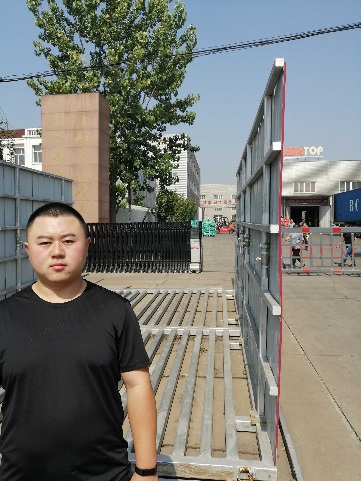 